ESTRUCTURA ORGANIZATIVA DE LA MUNICIPALIDAD DE SOCIEDAD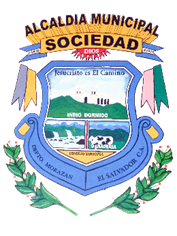 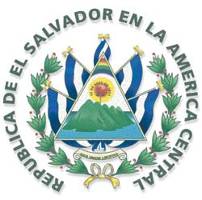 